Na temelju članka 7. stavaka 1. i 6. Zakona o kulturnim vijećima i financiranju javnih potreba u kulturi („Narodne novine“ broj 83/22) i članka 2. stavka 2. Programa javnih potreba u kulturi Primorsko-goranske županije za 2024. godinu („Službene novine“ broj 38/23) Upravni odjel za kulturu, sport i tehničku kulturu Primorsko-goranske županije, dana 16. studenog 2023., raspisujeJAVNI POZIV ZA ODABIR PROGRAMA ZA ZADOVOLJENJE JAVNIH POTREBA U KULTURI PRIMORSKO-GORANSKE ŽUPANIJE U 2024. GODINIPrimorsko-goranska županija, Upravni odjel za kulturu, sport i tehničku kulturu, poziva ustanove u kulturi, umjetničke organizacije, udruge i druge neprofitne organizacije, umjetnike, druge fizičke i pravne osobe te jedinice lokalne samouprave s područja Primorsko-goranske županije, u daljnjem tekstu: prijavitelji, da se prijave na ovaj poziv za financiranje projekata/programa u okviru Programa javnih potreba u kulturi Primorsko-goranske županije za 2024. godinu (u daljnjem tekstu: Javni poziv). Putem javnih potreba u kulturi podupiru se sljedeće djelatnosti i područja:Književnost, nakladništvo i knjižnična djelatnostDramska i plesna umjetnostGlazbena i glazbeno-scenska umjetnostVizualne umjetnosti i interdisciplinarne i nove umjetničke i kulturne prakseKulturno-umjetnički amaterizamMeđunarodna kulturna suradnjaMuzejska i arhivska djelatnostOčuvanje i zaštita nematerijalne kulturne baštine.Pri stručnom vrednovanju podnesenih prijava za financiranje javnih potreba u kulturi primjenjuju se sljedeći kriteriji:a)    Opći kriterijib)    Dodatni kriterijOpći i dodatni kriteriji navedeni su u Uputama za prijavitelje, a  utvrđeni su obrascem za vrednovanje i ocjenjivanje prijava, koje čine sastavni dio dokumentacije uz ovaj Javni poziv.Najmanji iznos financijskih sredstava koji se može prijaviti i ugovoriti po pojedinom projektu/programu je 700,00 eura, a najveći iznos po pojedinom projektu/programu je 7.000,00 eura. U prijedlogu Proračuna za 2024. s projekcijama za 2025. i 2026., za  financiranje programa/projekata u okviru ovog Javnog poziva, planiran je iznos od 315.000,00 eura. Konačan iznos utvrdit će se po usvajanju Proračuna za 2024. s projekcijama za 2025. i 2026. pri čemu Primorsko-goranska županija zadržava mogućnost korekcije planiranog iznosa. Za financiranje programa/projekata u okviru ovog Javnog poziva planira se ugovoriti dodjela financijskih sredstava za okvirno 160 programa/projekata.Rok za podnošenje prijava projekata/programa po ovom Javnom pozivu je 30 dana od dana objave Javnog poziva na mrežnoj stranici Primorsko-goranske županije, a završava 18. prosinca 2023.Prijavitelji mogu po ovom Javnom pozivu prijaviti najviše dva (2) programa/projekta na razdoblje provedbe od 12 mjeseci (od 1. siječnja do 31. prosinca 2024.). Ako prijavitelj prijavi više od 2 programa/projekta, Povjerenstvo za otvaranje prijava i pregled propisanih uvjeta Javnog poziva, smatrat će da sve pristigle prijave tog prijavitelja ne udovoljavaju formalnim uvjetima te će biti odbačene. Prijavu na Javni poziv mogu podnijeti prijavitelji koji udovoljavaju formalnim uvjetima Javnog poziva navedenim u točki IV. Uputa za prijavitelje na Javni poziv za odabir programa za zadovoljenje javnih potreba u području kulture u 2024. (obrazac PGZ-K/2).Prijave se dostavljaju isključivo na propisanim obrascima, koji su zajedno s Uputama za prijavitelje i ostalom potrebnom dokumentacijom, dostupni na mrežnoj stranici Primorsko-goranske županije: www.pgz.hrPopunjena i ovjerena prijava zajedno s potrebnom dokumentacijom, u papirnatom obliku, dostavlja se preporučeno poštom ili osobno (predaja u Pisarnici, Riva 10), u zatvorenoj omotnici, na sljedeću adresu:PRIMORSKO-GORANSKA ŽUPANIJAUO ZA KULTURU, SPORT I TEHNIČKU KULTURU (Javni poziv za  odabir programa za zadovoljenje javnih potreba u kulturi Primorsko-goranske županije u 2024. godini) Riva 10,  51000  RijekaPrioriteti i ciljevi, postupak dodjele financijskih sredstava, uvjeti i kriteriji za dodjelu financijskih sredstava, postupak objave rezultata, postupak podnošenja prigovora, postupanje s prijavama nakon provedbe javnog poziva, postupak ugovaranja odobrenih sredstava, način korištenja odobrenih sredstava, način izvještavanja te praćenja korištenja sredstva detaljno su propisani u Uputama za prijavitelje.Sve dodatne informacije mogu se dobiti telefonom na broj 051/351-615, odnosno na adresu e-pošte: kultura@pgz.hrU svrhu osiguravanja ravnopravnosti svih potencijalnih prijavitelja Upravni odjel za kulturu, sport i tehničku kulturu Primorsko-goranske županije ne može davati prethodna mišljenja o prihvatljivosti prijavitelja, partnera, aktivnosti ili troškova navedenih u prijavi.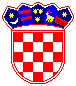 REPUBLIKA HRVATSKAPRIMORSKO-GORANSKA ŽUPANIJA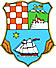 Upravni odjel za kulturu, sport i tehničku kulturu